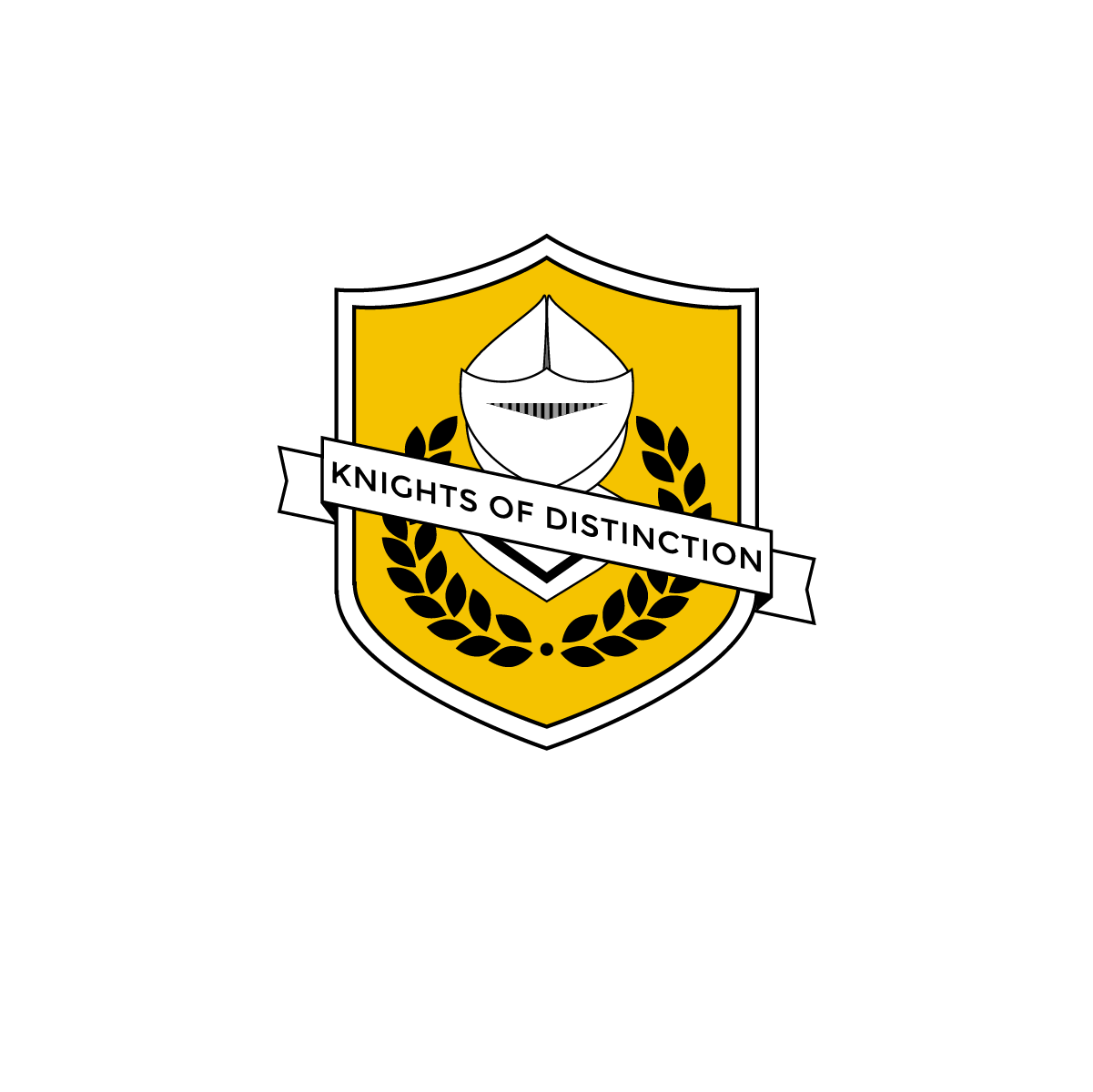 Knights of Distinction Applicant Milestone Checklist
Thank you for your interest in Knights of Distinction! Please fill out this short checklist and submit the completed checklist along with a copy of your degree audit and personal statement to the application form on the bottom of the Apply page. Note that you may count experiences that you’ve engaged in while at UCF in addition to any experiences you engaged in while attending a transfer institution. The first Milestone category, Planning & Self-Assessment, recognizes a student’s ability set goals and to utilize resources effectively to meet those goals. Please select any of the following resources that you have used for advice or assistance while at UCF or a previous university or college.Academic advisorFaculty mentorCareer services Student Academic Resource Center (SARC) or other tutoring center Peer mentor or tutor Financial literacy or debt management counseling Wellness and health promotion workshops or counselingOther ____________________I haven’t used any Planning and Self-Assessment resources.The second Milestone category, Citizenship, recognizes a student’s involvement in the UCF community, such as: belonging to student clubs or organizations on campus or participating in campus events outside of class, such as lectures, career fairs, film screenings, service days, department events in your major, etc.Which of these events have you attended or activities have you participated in? Please select all that apply.Intellectual events (e.g., lectures, symposiums, conferences) Social justice and advocacy events (e.g., Black History Month, LGBTQ+ Pride events)Club or registered student organization meetings Service or charity events (e.g., Knight-Thon, Knights Pantry food drive) Cultural events (e.g., film screenings, concerts, art exhibitions, readings) School spirit events (homecoming, Spirit Splash, sporting events) Member of a fraternity or sorority Professional networking events such as career fairs Other ____________________I have never participated in campus activities or events.The third Milestone category is Leadership, which recognizes a student’s substantial contributions to the campus community, above and beyond participation in events or organizations: such as: organizing a campus event, serving as an officer for a registered student organization, or serving as a peer mentor or tutor.	Which of these activities have you participated in? Please select all that apply.Campus event organizer or co-organizer Registered student organization officer Created a new registered student organization or clubCoordinated a service project Peer mentor or tutor Student athlete Presented research or creative work (e.g. at the Showcase of Undergraduate Research)Fraternity or sorority officer Other ____________________I haven’t assumed any leadership roles at UCF.The fourth Milestone category is High-Impact Learning, which recognizes a student’s successful participation in a learning activity that “typically demands considerable time and effort, facilitates learning outside the classroom, requires meaningful interactions with faculty and other students, encourages collaboration with diverse others, and provides frequent and substantive feedback.”  Such activities might include ones outside your general education and major coursework, such as internships, co-ops, Honors in the Major, LEAD Scholars Academy, or the McNair Program. Or, they could be activities in your coursework, such as service-learning, independent study with a faculty mentor, a learning community, capstone course, or group project or senior design project.Which of the following have you participated in? Please select all that apply.Honors in the Major LEAD Scholars AcademyMcNair Program RAMP Program Senior design project Service-learning course InternshipCo-op Study abroad Learning community Course assignment such as group project Capstone course for the major Independent study with a faculty mentor Other ____________________None of theseThe final Milestone category is called Knights in the World, and it recognizes a student’s contributions beyond UCF. These are activities, either paid or unpaid, that demand a substantial commitment of time and energy and that require the application of a student’s skills and knowledge beyond UCF. Such activities could include: work, familial responsibilities, community engagement, or volunteering.Which of the following activities are you involved in? Please select all that apply.I work a full-time job. I work a part-time job. I am primary care-giver to a child, parent, or other person. I am active in my religious organization (beyond attending services).I volunteer with a community organization or charity. I volunteer with a political campaign or organization. Other ____________________I am not involved in any activities outside of UCF.